Inleiding
Sinds het toernooi om de Stokkersbokaal in 1997 weer nieuw is in geblazen, heeft het traditioneel altijd op de grote matchtafel plaatsgevonden, om met de tijd mee te gaan en aan mensen die het spel op de grote tafel te moeilijk vinden, ook een kans te geven is er sinds 2015 ook de Stokkersbokaal op de kleine tafel georganiseerd. Deze finale is vrijdag gespeeld en gewonnen door Hans Vriendts.
Dit jaar hadden zich de volgende spelers zich voor de finale op de grote tafel gekwalificeerd, Ton Bakker, vereniging De Bierhandel uit Mariënberg te maken 17 caramboles, Jurrien Haak, vereniging BC Stokkers uit Enschede te maken 17 caramboles, Nico Haster, vereniging De Haven uit Hengelo te maken 25 caramboles en Reinhard Vossm vereniging BG Bottrop uit Bottrop Duitsland te maken 35 caramboles, kortom een bezetting die garant staat voor spannende en leuke partijen.En de winnaar van de Stokkersbokaal 2019 driebanden groot is:Reinhard Voss uit Duitsland.EindstandFinale verslag driebanden groot.Ronde 1Gezien het feit dat net zpals bij de finale op de kleine tafel alle 4 de spelers voor het eerst in hun carriere de finale van de Stokkersbokaal hebben bereikt kunnen we dus stellen dat er sowieso weer een nieuwe kampioen bijkomt dit jaar, wie dat gaat worden zal de komende partijen gaan blijken.
Op tafel 1  mochten Jurrien en Nico aantreden en op tafel 2 mochten Reinhard en Ton hun biljartvaardigheden ten toon spreiden. Nadat middels de acquitstoot was bepaald wie er mocht beginnen kon het spel beginnen. Nico had de smaak al snel te pakken, terwijl Jurrien nog zoekende is getuige de tussenstand na 18 beurten met 11 om 3, op de andere tafel staat het na 20 beurten 7 om 7, een duidelijk voordeel vor Ton dus op dat moment. Nu even afwachten hoe het zich verder ontwikkelt. Nico bleef het beste van het spel houden en zegevierde na 46 beurten met 25 om 9. Reinhard trok op de andere tafel toch nog aan het langste eind en wist nipt te zegevieren na 48 met 35 om 16. Ronde 2
De winnaars dienden nu van tafel te wisselen terwijl de verliezers mochten blijven staan. Jurrien en Ton stonden nu voor de taak om e.e.a. recht te zetten na ronde 1 tegen respectievelijk Reinhard en Nico, zou ze dat lukken? Over een tijdje zullen wij het weten……
Na 10 beurten leek het er niet op dat Ton en Jurrien enige kans maakten getuige de tussenstanden van 10 om 3 en 13 om 1 in het voordeel van respectievelijk Nico en Reinhard. Reinhard maakte er korte metten mee en won met 35 om 9 in 37 beurten. Op de andere in de 44ste beurt moesten beide matadoren er nog 3, uiteindelijk wist Nico de partij naar zich toe te trekken met 25 om 15 in 54.

Ronde 3
Aangezien Nico en Reinhard beide alles gewonnen hebben, krijgen we dus een echte finale partij. Ton en Jurrien begonnen derhalve 15 minuten eerder aan hun laatste partij om uit te maken wie er geen laatste zou worden.
Reinhard ging tegen Nico als een speer van start en stond mede dankzij een serie van 7 na 8 beurten met 14 om 1 voor. Inmiddels was de andere partij al gevorderd tot beurt 31 en stond Jurrien met 12 om 4 voor. Reinhard bleef doorgaan op de manier zoals hij begon en maakte de partij na 35 beurten uit, goed voor een gemiddelde van 1. Op de andere tafel kostte het de nodige moeite om er af te gaan, maar na 68 beurten was het zo ver en wist Jurrien te winnen.Reinhard van harte gefeliciteerd namens de toernooicommissie met deze weergaloze overwinning, met 3 zeges een eindmoyenne van 0,875 en een hoogste serie van 7 ben je de terechte winnaar.
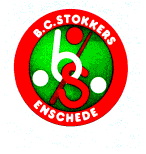 Stokkersbokaal 
driebanden groot editie 2019.Nr.Naam spelerTMGMAantal beurtenMoyenneHoogste serieScorings
percentage1.Reinhard Voss1051051200.8757100%2.Nico Haster75641350.474485.33%3.Jurrien Haak51351510.232268.63%4.Ton Bakker51431700.253384.31%